インタビューの質問テンプレート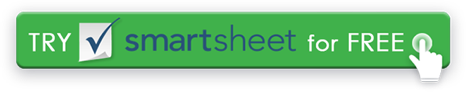 質問回答/ コメント個人的なラポールオープンポジションをどのように知りましたか? このキャリアの機会に惹かれたのは何ですか? この機会はあなたの長期的なキャリア目標にどのように適合しますか? 学歴最高レベルの教育を受ける出席し、学位を取得した機関の名前その職位に関連する教育やトレーニングはありますか? 雇用背景現在/最新の雇用主主な責任成果、強みなど、利用可能なポジションに直接関連する経験を説明します。 ポジションに間接的に関連する経験を説明する:これはどのようにあなたに良い候補者になりますか?現在/最新の位置の好きな側面ポジションの最も好みの側面ジョブ固有の照会時間管理: タスクの優先順位付け時に決定を下す方法時間管理が要因であった経験と、プロジェクトのスケジュールの厳しい、または変動に対処する方法についてお聞かせください。TEAMWORK:一人で働いた経験がありますか、それともチームの一員として働いた経験がありますか?他の人があなたの仕事によってどのように影響を受けていますか?チームの一員として完了したタスクまたはプロジェクトについて説明する - 役割と課題を説明します。問題解決: 問題を克服する事例と、この経験から学んだことについて説明します。機器/ツール/ソフトウェア:あなたは、リソースの要件に精通し、快適ですか?スキルレベルを評価し、これらのツールで以前に完了した最も複雑な作業を説明してください。作業スケジュール:作業の可用性に制限はありますか?給与:あなたの給料の期待は何ですか?面接官に関する質問:会社や利用可能なポジションに関する質問はありますか? 免責事項Web サイト上で Smartsheet から提供される記事、テンプレート、または情報は参照用です。情報を最新かつ正確に保つよう努めていますが、当サイトまたはウェブサイトに含まれる情報、記事、テンプレート、関連するグラフィックスに関する完全性、正確性、信頼性、適合性、または可用性について、明示または黙示的ないかなる表明も保証も行いません。したがって、そのような情報に対する信頼は、お客様の責任で厳重に行われます。